JUNE 2022 NEWSLETTERMonday, June 27, 2022
Chief and Council Quarterly Community MeetingSik-E-Dakh Hall7 PM- 9 PMAgenda New Builds Lots 156, 157, 107Community BeautificationFire DepartmentAll Community Members are welcome to attendJoin via Zoom Meetinghttps://us02web.zoom.us/j/7379979017Meeting ID: 737 997 9017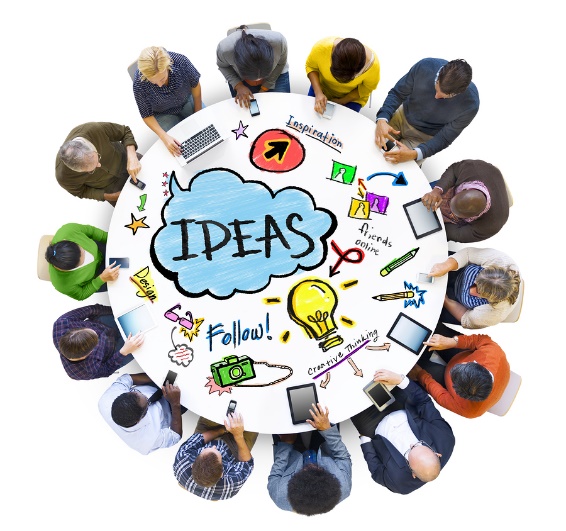 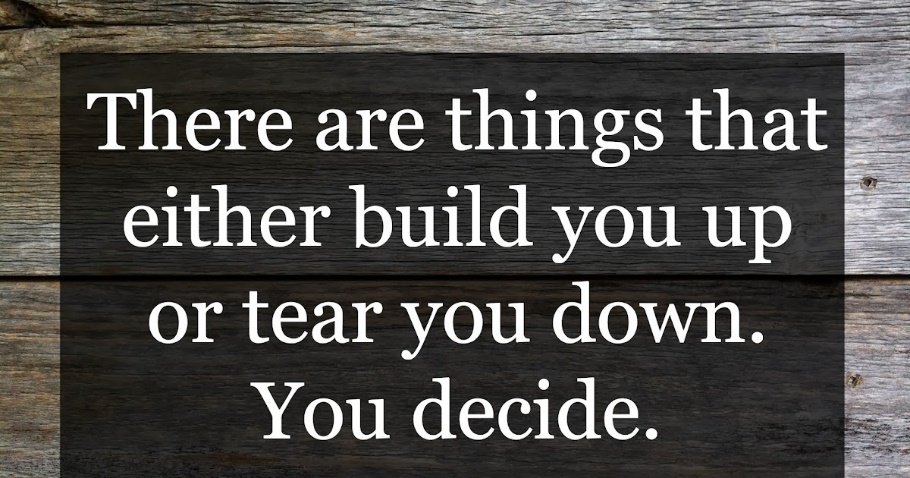 Glen Vowell Band Housing Updates: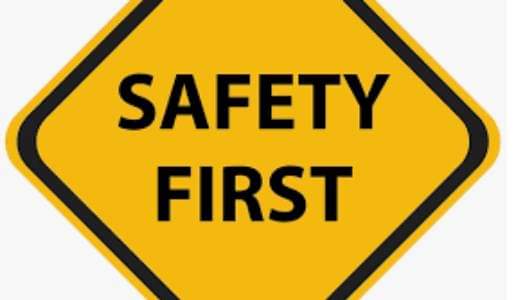 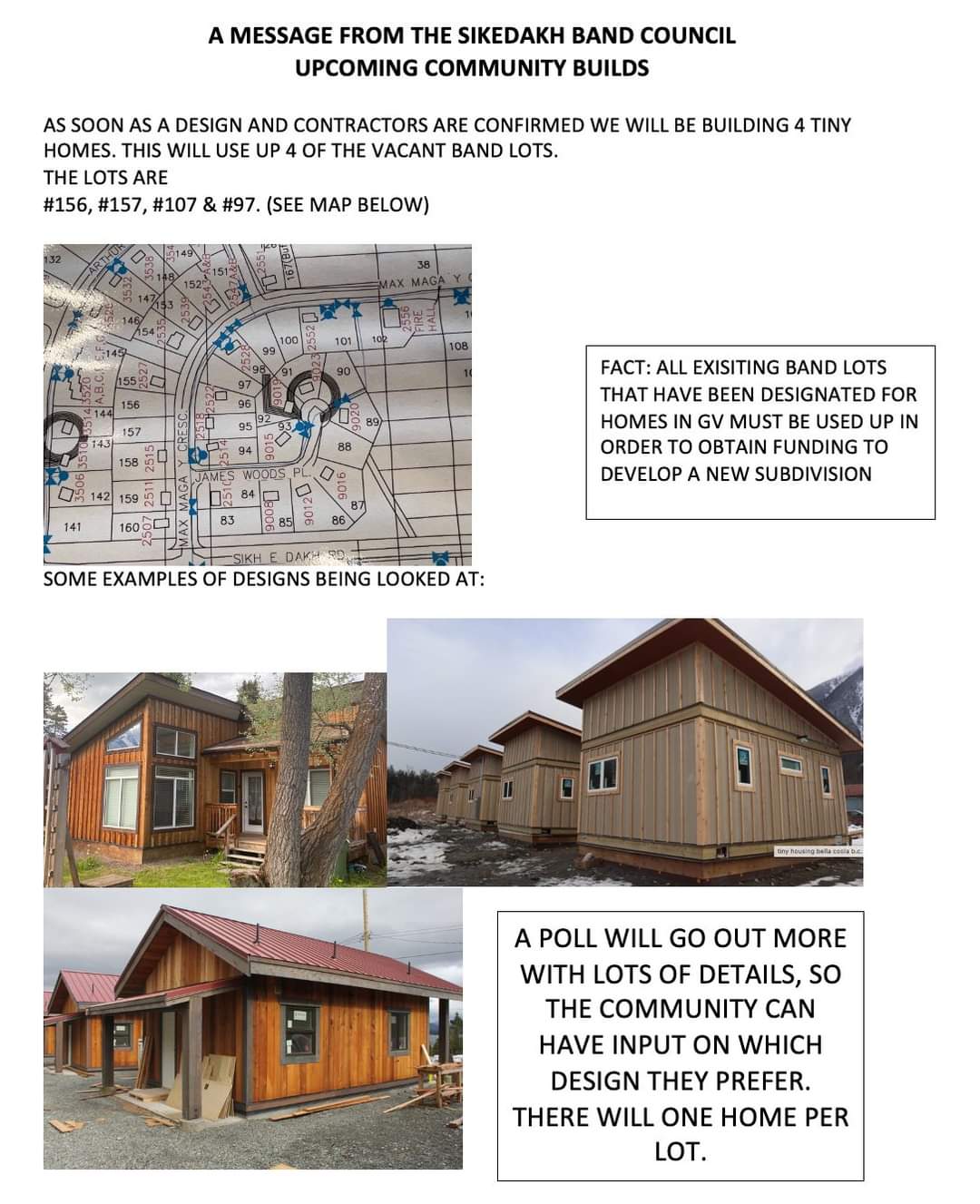 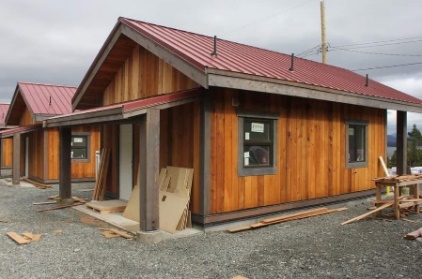 SOCIAL DEVELOPMENT CORNERA reminder to those who are on S.A. to fill out your forms before the 20th of each month in order to be paid at the start of the next month. 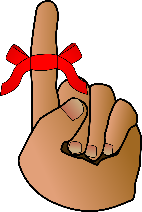 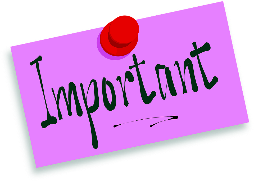 Also if you are requiring the assistance of the band with your BC Hydro, Please remember to bring in your Hydro bill.Summer Student EmploymentStarts on July 4th at 9:00 AM- 3 PM until August 5Many resumes have been received and there will be work for everyone. Please show up at 9:00 AM and you will receive your job assignment. Please be dressed to work in the garden unless you have received a call letting you know otherwise (ie. Closed toed shoes, long pants and long sleeves, water bottle, sunscreen). There will be a lunch break from 12:00-1:00 PM. Thanks for all those who have applied. EDUCATION CORNER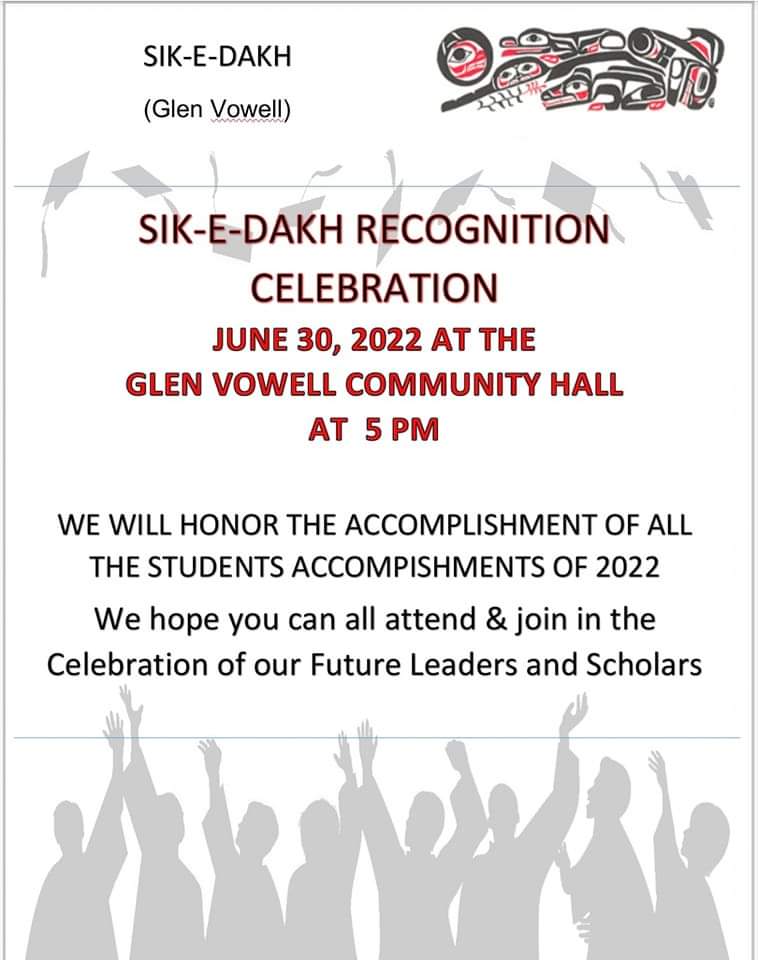 If you require further information please contact Education Coordinator Johanna Sessford at (250)842-5241 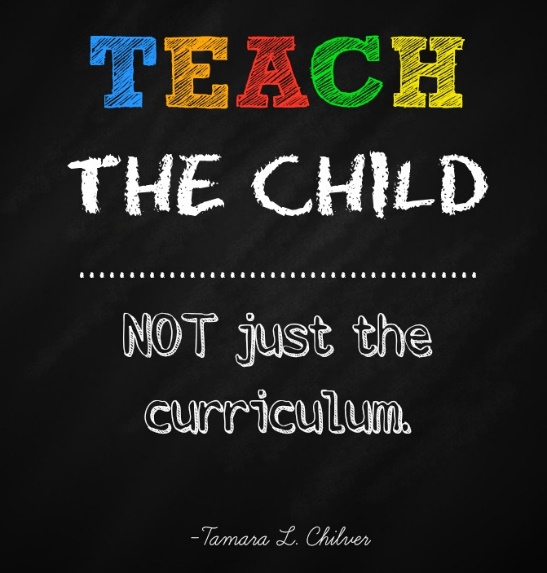 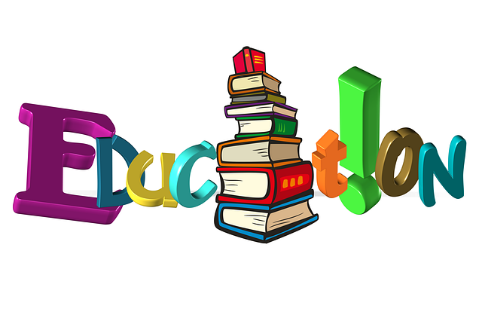 Post Secondary applications are available here at the Sik-E-Dakh band office if you would like to apply for funding for a college or university program. You can also contact the education coordinator thought email at education@glenvowell.ca to get more information and receive an electronic copy or the application.DEADLINE TO APPLY MAY 31, 2022 ( Late Applications will be accepted and put on a waitlist) GLEN VOWELL  LEARNING CENTER  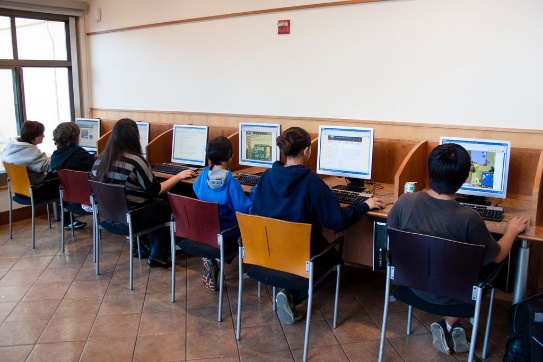 SIK–E-DAKH HALL UPDATE 2022IF YOU WOULD LIKE TO BOOK AN EVENT PLEASE CALL AND BOOK IN WELL IN ADVANCE  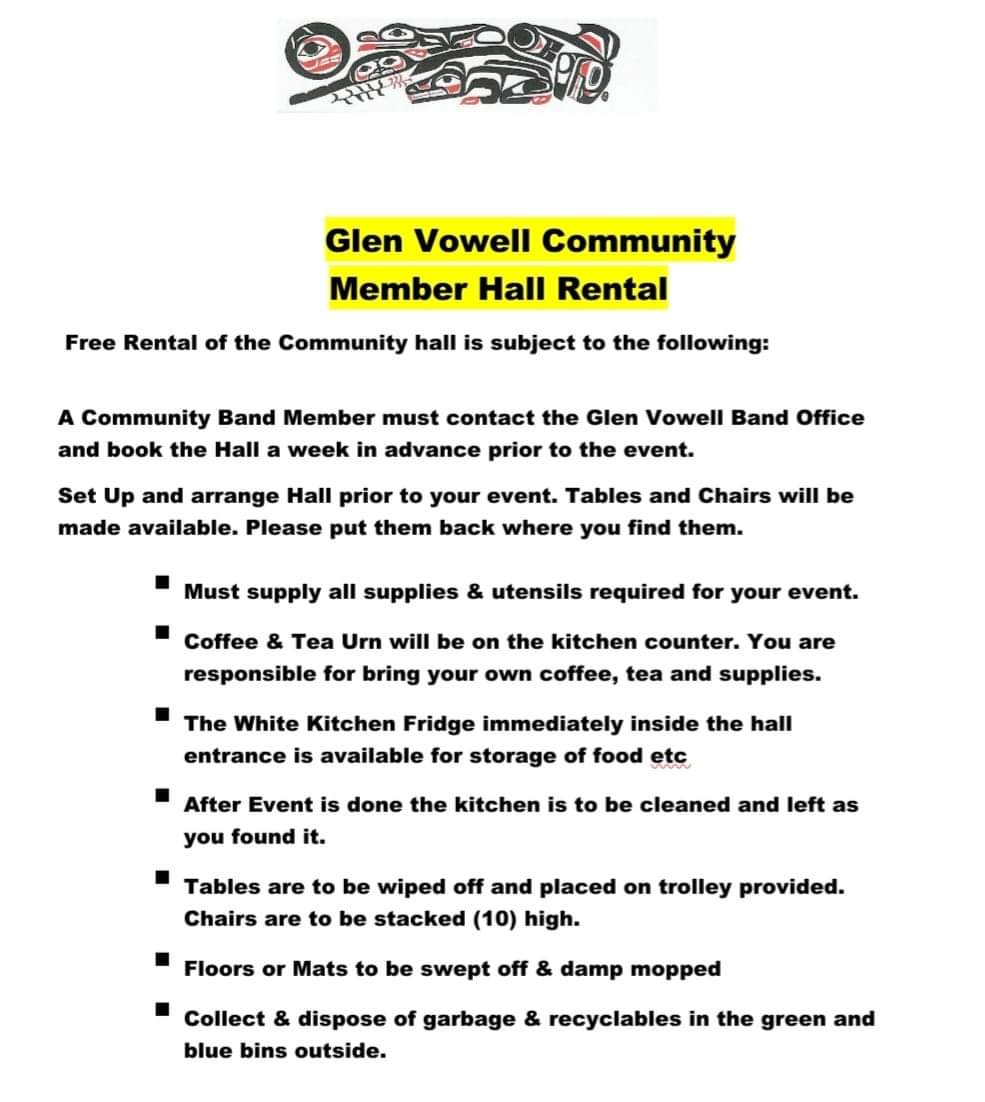 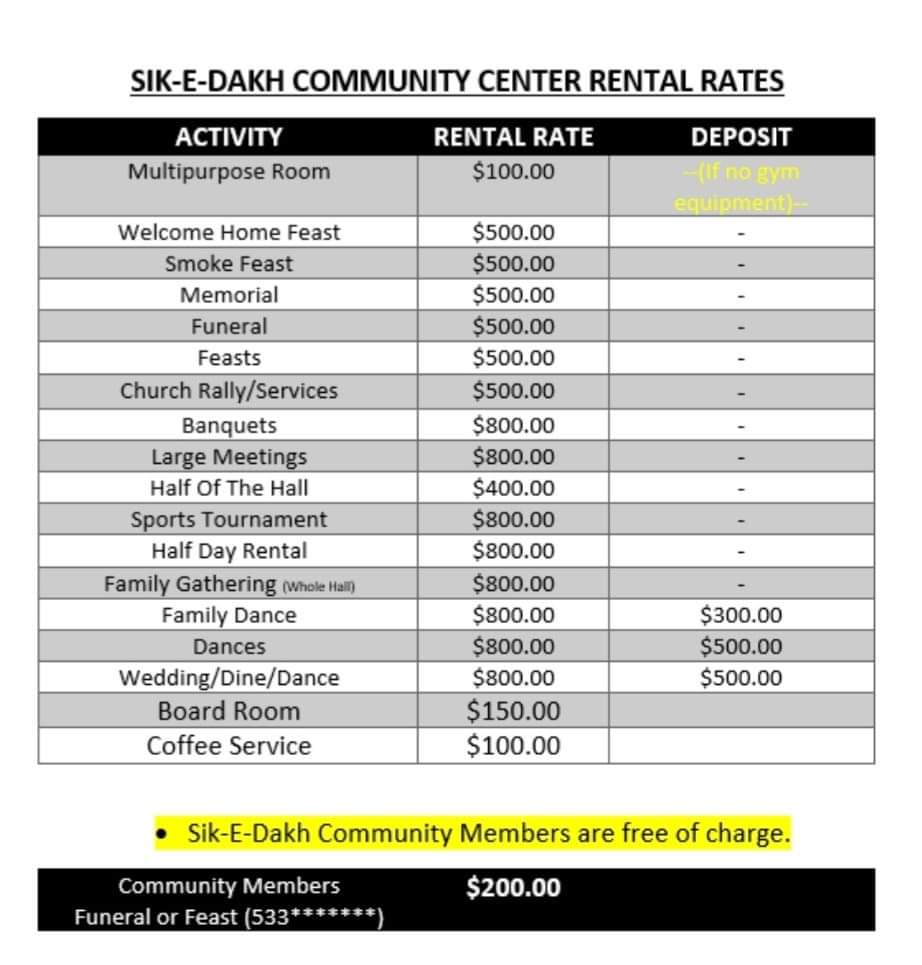 